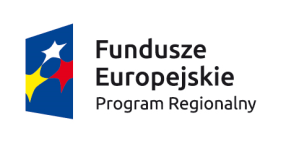 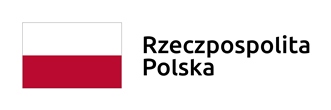 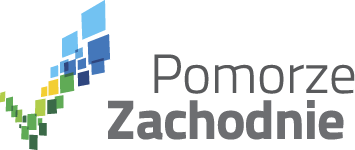 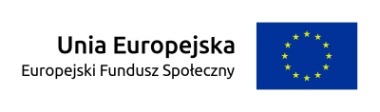 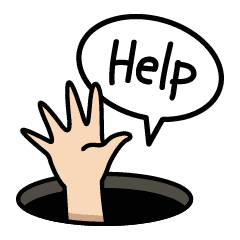 Zajęcia dotyczące 
technik uczenia się i kreatywnego myśleniadla uczniów 
Zespołu Szkół nr 9 im. Romualda Traugutta 
w Koszaliniezajęcia prowadzi pedagog - Agnieszka Dybza - Zienowicz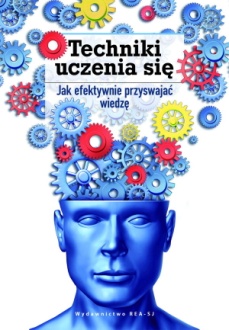 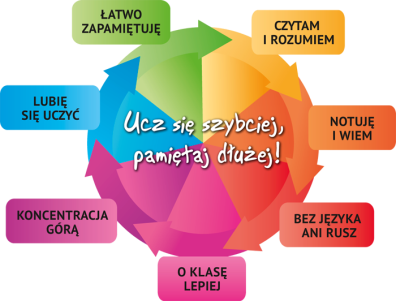 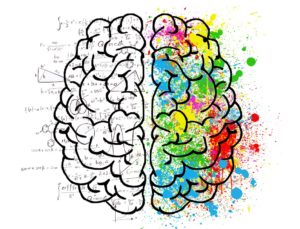 